IMA PROUD SPARTANspartan@msu.edu | 123-456-7890 | imaproudspartan.comEDUCATIONMichigan State University, East Lansing, MIBachelor of Arts in Advertising GPA 3.8 | Dean’s ListMay 2026Study Abroad - American University of Rome, Italy	May 2024 - Jul 2024Advertising & PR a la MediterraneanEXPERIENCESenior Copy EditorMSU American Advertising Association | East Lansing, MIAug 2023 - PresentCollaborated four members to develop and design 14 campus campaigns for Meijer Planned and executed Meijer Spartan Giveaway to promote awareness for the new pricing initiativeDesigned Meijer Spartan Giveaway logo to be used across all marketing collateral, apparel, and signage associated with the eventServerBarrio | East Lansing, MISep 2023 - PresentCollaborated four members to develop and design 14 campus campaigns for Meijer Planned and executed Meijer Spartan Giveaway to promote awareness for the new pricing initiativeDesigned Meijer Spartan Giveaway logo to be used across all marketing collateral, apparel, and signage associated with the eventMarketing & Advertising InternKing Media | East Lansing, MIAug 2023 - Dec 2023 Implemented new business communication strategies with eight clients  Recorded billing services and invoices in an accurate and timely manner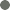  Initiated cost-effective strategies with Michigan State University’s Marketing Mix for campus promotionPROJECTSTechSmith Help Center Redesign	Fall 2023 Worked with two team members to generate a prototype to address website issues  Surveyed current users to learn about their familiarity with TechSmith’s products,ability to find information, and satisfaction with the aesthetic design of the website  Analyzed outcomes of SWOT analysis and comparative assessment Developed a storyboard and final wireframe using Figma to present the design idea to the clientEXTRACURRICULARMSU, Tennis Club | Member	Aug 2022 - PresentMSU, Pi Betha Phi Sorority | Member	Oct 2022 - PresentSKILLSAdobe Photoshop, InDesign, Illustrator, Microsoft Word, Excel, PowerPoint French, Fluent